
Official Publication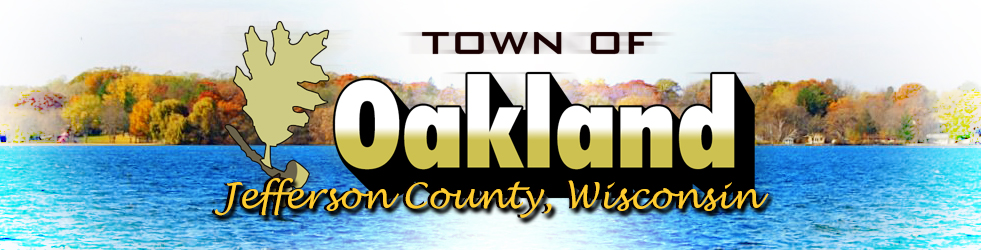 Town of OaklandN4450 County Road ATuesday January 19, 20207:00pm
Call the Town Board meeting to orderVerification of noticePublic Comment Approval of Minutes from November 17 & December 15 Town Board MeetingsPolice Chief’s ReportRoads Supervisor’s ReportClerk/Treasurer’s reportDiscussion and possible action to approve a rezone of approximately 0.7 acre from A-1 to A-3 at W9326 County Road C (PIN 022-0613-3044-005 and 022-0613-3044-004).Discussion and possible action on ordinance update on smart growth planDiscussion and possible action regarding Operator’s Licenses for the time period of January 19, 2021 through June 30, 2021Hering’s Lake Ripley Inn – April LatschDiscussion and possible action on installation of a Carp-Barrier over a culvert on Park RoadDiscussion and possible action on Lakeview/Wolf/Beech Road drainage issues and putting work out for bidsDiscussion and possible action on a referendum question on the April 6, 2021 Ballot regarding an addition and remodel of the Fire StationDiscussion and possible action on the date for the next Town Board meeting due to the possible February ElectionCorrespondenceCourt DocketsPlan Committee MinutesApproval of DisbursementsAnnouncementsNext meeting date February __, 2020AdjournmentPosted January 12, 2020, at Hering’s Lake Ripley Inn, Oakland Town Hall, Cambridge Post Office & on the town’s website (www.oaklandtown.com).  Also emailed to the Jefferson Daily Union for publication.Chris M Astrella, WCPCClerk/Treasurer